21η ΠΡΟΣΚΛΗΣΗ ΣΥΓΚΛΗΣΗΣΟΙΚΟΝΟΜΙΚΗΣ ΕΠΙΤΡΟΠΗΣΚαλείστε να προσέλθετε σε κατεπείγουσα δια περιφοράς μέσω τηλεφώνου συνεδρίαση  της Οικονομικής Επιτροπής, σύμφωνα με τις εγκυκλίους 18318/1303-2020, 40/20930/31-03-2020, 33282/29-05-2020 και 426/77233/13-11-2020 του Υπ.Εσωτερικών (κανονιστικό πλαίσιο αντιμετώπισης του Κορωναϊού Covid 19 αναφορικά με την οργάνωση και λειτουργία των Δήμων),που θα διεξαχθεί στο Δημοτικό Κατάστημα την 19η του μηνός Απριλίου έτους 2021, ημέρα Δευτέρα και ώρα13:00για την συζήτηση και λήψη αποφάσεων στα παρακάτω θέματα της ημερήσιας διάταξης, σύμφωνα με τις σχετικές διατάξεις του άρθρου 75 Ν.3852/10, όπως αντικαταστάθηκε από το άρθρο 77 του Ν.4555/18 και ισχύει:1.Κατάθεση απόψεων της Αναθέτουσας Αρχής επί των αιτημάτων αναστολής εκτέλεσης –προσωρινών μέτρων που κατέθεσαν με τις από 12-04-2021 προδικαστικές προσφυγές οι :1) «ΜΕΣΟΓΕΙΟΣ ΑΝΩΝΥΜΗ ΤΕΧΝΙΚΗ ΕΜΠΟΡΙΚΗ ΚΤΗΜΑΤΙΚΗ ΕΤΑΙΡΕΙΑ με τον δ.τ ΜΕΣΟΓΕΙΟΣ Α.Ε» 2)Ένωση οικονομικών φορέων THALIS E.S S.A-P.&C DEVELOPMENT S.A.» και των μελών αυτής 3) «ΤΕΡΝΑ ΕΝΕΡΓΕΙΑΚΗ ΑΝΩΝΥΜΗ ΒΙΟΜΗΧΑΝΙΚΗ ΕΜΠΟΡΙΚΗ ΤΕΧΝΙΚΗ ΕΤΑΙΡΕΙΑ με δ.τ ΤΕΡΝΑ Α.Β.Ε.Τ.Ε» 4)Ένωση εταιρειών  INTRAKAT-W.A.T.T. A.E και των μελών αυτής , κατά του Δήμου Τρικκαίων ενώπιον της Αρχής Εξέτασης Προδικαστικών Προσφυγών σχετικά με τον ανοικτό ηλεκτρονικό διαγωνισμό του έργου «Μονάδα Επεξεργασίας Απορριμμάτων (ΜΕΑ) Δυτικής Θεσσαλίας» με αρ. ΕΣΗΔΗΣ 88301 και ΑΔΑΜ:20PROC006735730 2020-05-20Πίνακας Αποδεκτών	ΚΟΙΝΟΠΟΙΗΣΗ	ΤΑΚΤΙΚΑ ΜΕΛΗ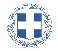 ΕΛΛΗΝΙΚΗ ΔΗΜΟΚΡΑΤΙΑ
ΝΟΜΟΣ ΤΡΙΚΑΛΩΝΔΗΜΟΣ ΤΡΙΚΚΑΙΩΝΔ/ΝΣΗ ΔΙΟΙΚΗΤΙΚΩΝ ΥΠΗΡΕΣΙΩΝΤΜΗΜΑ ΔΙΟΙΚΗΤΙΚΗΣ ΥΠΟΣΤΗΡΙΞΗΣΓραμματεία Οικονομικής ΕπιτροπήςΤρίκαλα,19 Απριλίου 2021
Αριθ. Πρωτ. : 11788ΠΡΟΣ :  1.Τα μέλη της ΟικονομικήςΕπιτροπής (Πίνακας Αποδεκτών)(σε περίπτωση κωλύματος παρακαλείσθε να ενημερώσετε τον αναπληρωτή σας).Ο Πρόεδρος της Οικονομικής ΕπιτροπήςΔημήτριος ΒασταρούχαςΑντιδήμαρχοςΛεβέντη – Καρά ΕυθυμίαΟικονόμου Ιωάννης Κωτούλας Ιωάννης Παζαϊτης Δημήτριος Αλέστα Σοφία Παππάς Απόστολος Βότσιου – Μακρή Παρασκευή Καϊκης ΓεώργιοςΔήμαρχος & μέλη Εκτελεστικής ΕπιτροπήςΓενικός Γραμματέας  Δ.ΤρικκαίωνΑναπληρωματικά μέλη Ο.Ε.